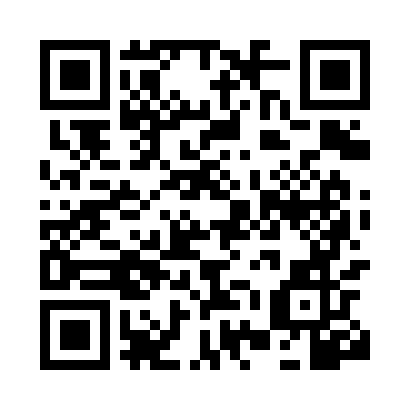 Prayer times for Vargem Alta, BrazilWed 1 May 2024 - Fri 31 May 2024High Latitude Method: NonePrayer Calculation Method: Muslim World LeagueAsar Calculation Method: ShafiPrayer times provided by https://www.salahtimes.comDateDayFajrSunriseDhuhrAsrMaghribIsha1Wed4:466:0111:412:565:216:322Thu4:466:0111:412:565:206:313Fri4:466:0211:412:555:206:314Sat4:466:0211:412:555:196:305Sun4:476:0311:412:555:196:306Mon4:476:0311:412:545:186:307Tue4:476:0311:412:545:186:298Wed4:486:0411:402:535:176:299Thu4:486:0411:402:535:176:2810Fri4:486:0411:402:535:166:2811Sat4:486:0511:402:535:166:2812Sun4:496:0511:402:525:156:2713Mon4:496:0611:402:525:156:2714Tue4:496:0611:402:525:146:2715Wed4:506:0611:402:515:146:2716Thu4:506:0711:402:515:146:2617Fri4:506:0711:402:515:136:2618Sat4:516:0811:402:515:136:2619Sun4:516:0811:412:505:136:2620Mon4:516:0911:412:505:126:2521Tue4:526:0911:412:505:126:2522Wed4:526:0911:412:505:126:2523Thu4:526:1011:412:505:126:2524Fri4:526:1011:412:505:126:2525Sat4:536:1111:412:495:116:2526Sun4:536:1111:412:495:116:2527Mon4:536:1111:412:495:116:2428Tue4:546:1211:412:495:116:2429Wed4:546:1211:422:495:116:2430Thu4:546:1311:422:495:116:2431Fri4:556:1311:422:495:116:24